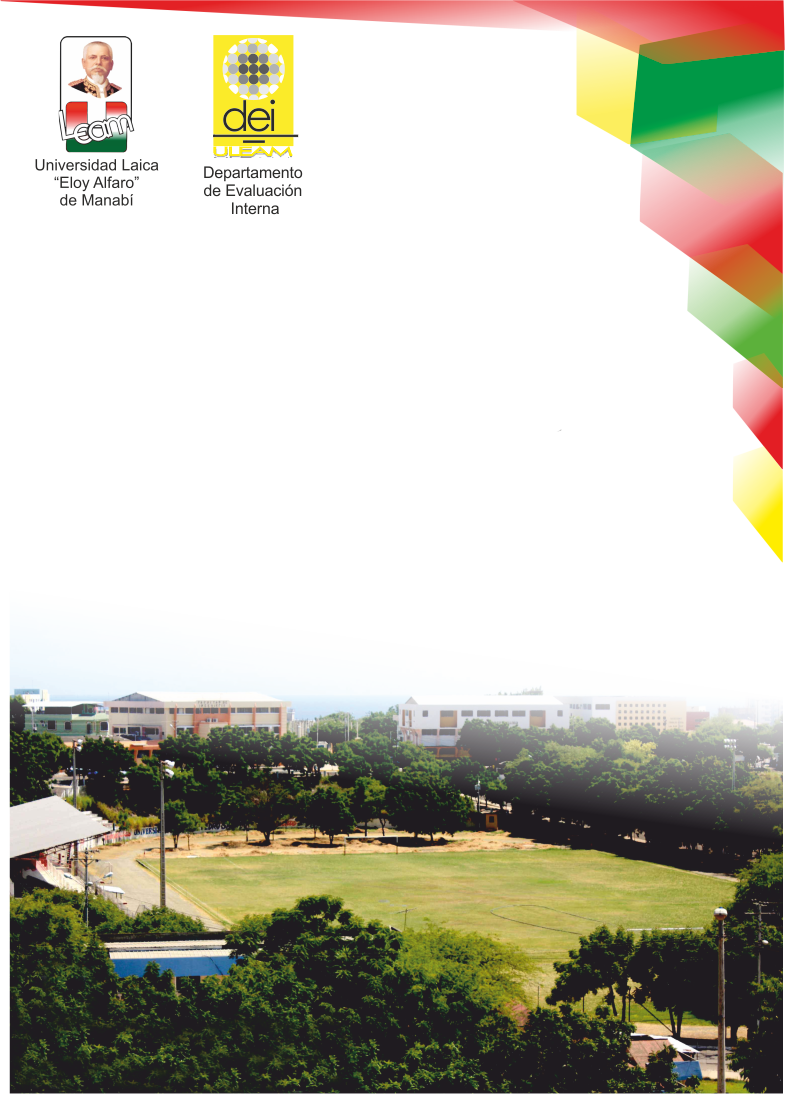 DATOS GENERALESMIEMBROS DEL DEPARTAMENTO DE EVALUACIÓN INTERNARESUMEN EJECUTIVO DE LA SITUACIÓN DE LA UNIVERSIDAD LAICA “ELOY ALFARO” DE MANABÍ.(Síntesis clara y concisa, considerando antecedentes sobre la información que identifica a la institución, misión, visión, propósito y objetivos institucionales, estructura organizativa; además, se debe presentar una sinopsis de su historia)Breve historia de la Universidad El Congreso Nacional crea la Universidad Laica “Eloy Alfaro” de Manabí (ULEAM), mediante Ley No.10, publicada en el Registro Oficial 313, del 13 de noviembre de 1985. Para su creación existieron objeciones, pero el Consejo Nacional de Universidades y Escuelas Politécnicas (CONUEP), la admite en su seno de manera definitiva en 1988.La Universidad Laica “Eloy Alfaro” de Manabí es una Institución de educación superior, con personalidad jurídica, de derecho público, sin fines de lucro, autónoma, democrática, pluralista, crítica y científica. Está regida por la Constitución de la República del Ecuador, la Ley Orgánica de Educación Superior, los Reglamentos expedidos por el CES, su Estatuto, Reglamentos Internos y por Resoluciones y Acuerdos de sus organismos y autoridades.La matriz está ubicada en la ciudad de Manta, Provincia de Manabí; dispone de instalaciones propias, con cuatro campus universitarios, ubicados en los cantones: Chone, El Carmen, Pedernales (actualmente en proceso de culminación de actividades), lo que le ha permitido extender su ámbito de acción y aportar al desarrollo productivo y de servicios, con ofertas formativas pertinentes a las demandas del sector. Además, posee unidades de apoyo académico como: Fincas experimentales, laboratorios y talleres para el desarrollo de habilidades prácticas y aprendizajes; bibliotecas; unidades de servicio a la colectividad, espacios de recreación deportiva, áreas verdes recreativas, ciudadelas para docentes y empleados.Con una población estudiantil de 19.786 matriculados legalmente en la ULEAM, es una entidad ajena a todo tipo de proselitismos político o religioso, en sus acciones prevalece la búsqueda de la verdad, el imperio de la razón, la crítica objetiva, la creatividad, si es que admitimos que una Universidad para que pueda ser considerada como tal, debe respirar aires permanentes de academicismo, con investigación, ciencia, tecnología y direccionar su gestión hacia una formación profesional e integral de los jóvenes a los que una Universidad tiene el inexcusable deber de orientarlos (no someterlos), para la selección adecuada de la ruta recorrida durante su existencia vital; para ello debe nutrirlos de conocimientos tanto en su campo profesional como ciudadano, que le permitan transitar con confianza en el desenvolvimiento de las actividades a las que se dedican.BASE LEGAL:Que el art. 94 de la Ley Orgánica de Educación Superior -LOES- (2010) establece que: “La Evaluación de la Calidad es el proceso para determinar las condiciones de la institución, carrera o programa académico, mediante la recopilación sistemática de datos cuantitativos y cualitativos que permitan emitir un juicio o diagnóstico, analizando sus componentes, funciones, procesos, a fin de que sus resultados sirvan para reformar y mejorar el programa de estudios, carrera o institución”Que el art. 98 de la LOES (2010) determina que: “La planificación y ejecución de la autoevaluación estará a cargo de cada una de las instituciones de educación superior, en coordinación con el Consejo de Evaluación, Acreditación y Aseguramiento de la Calidad de la Educación Superior. En el presupuesto que las instituciones del Sistema de Educación Superior, aprueben se hará constar una partida adecuada para la realización del proceso de autoevaluación”.Que el art. 99 de a LOES (2010) determina que: “La Autoevaluación es el riguroso proceso de análisis que una institución realiza sobre la totalidad de sus actividades institucionales o de una carrera, programa o posgrado específico, con amplia participación de sus integrantes, a través de un análisis crítico y un diálogo reflexivo, a fin de superar los obstáculos existentes y considerar los logros alcanzados, para mejorar la eficiencia institucional y mejorar la calidad académica”.Que el art. 4 del Reglamento para los procesos de autoevaluación de las instituciones, carreras y programas del sistema de educación superior (2014) , estipula que: “La autoevaluación se orientará en razón del cumplimiento de los principios que rigen el sistema de educación superior: autonomía responsable, integridad, pertinencia, calidad, cogobierno, igualdad de oportunidades y autodeterminación para la generación y producción del pensamiento y conocimiento; y se regirá por los principios de participación, transparencia, eficacia y eficiencia”.Que el art. 14 de la norma ibídem tipifica que: “Las instituciones de educación superior deberán elaborar un plan para el desarrollo del proceso de autoevaluación, en el que se determinen las acciones que se pretenden ejecutar para alcanzar os objetivos propuestos por las instituciones, en razón de sus características y fines propios, orientados a la mejora continua de la calidad”.Que el art. 13 del Reglamento para los procesos de Autoevaluación Institucional, Carreras y Programas Específicos de la ULEAM (2014) estipula que para el proceso de Autoevaluación: “ Se observará lo dispuesto en el Reglamento para los procesos de Autoevaluación de la Instituciones, Carreras y programas del Sistema de Educación Superior y demás normativas expedidas por el CEAACES.Que el art. 10, literal 2 del Reglamento para los Procesos de Autoevaluación de las Instituciones, Carreras y Programas del Sistema de Educación Superior, define que la comisión general de evaluación interna debe elaborar la guía y el procedimiento de autoevaluación institucional, de carreras o programas, considerando la normativa e instrumentos técnicos emitidos por el CEAACES.Que el Pleno de la Comisión de Evaluación Interna de la ULEAM, en sesión extraordinaria, realizada el ......., aprobó el plan de autoevaluación institucional ...........Que el Pleno de la Comisión de Evaluación Interna de la ULEAM, en la .......... sesión ordinaria, llevada a cabo el ... de ... de ..., aprobó la agenda para el proceso de autoevaluación institucional con acompañamiento del CEAACES y pares académicos autoevaluadores colaborativos de las IES. Que el Pleno de la Comisión de Evaluación Interna de la ULEAM, en la ... sesión ordinaria, llevada a cabo el .... de .... de ..., aprobó en segundo debate la guía de autoevaluación institucional. CARRERAS, UNIDADES ACADÉMICASLa Universidad Laica “Eloy Alfaro de Manabí”, cuenta con instalaciones ubicadas en las siguientes direcciones:Tabla 1: Ubicación de las Unidades Académicas- ULEAMFuente: Secretaria General de la Universidad Laica “Eloy Alfaro” de ManabíElaboración: DEI, ...Personal Docente y Administrativo La Universidad Laica Eloy Alfaro de Manabí, durante el periodo académico ............ , mantuvo una planta docente de .......... profesores en promedio, y ....... administrativos. El personal administrativo de la ULEAM, contribuye con el fortalecimiento de la política de gestión de la calidad.FORTALEZAS Y DEBILIDADES POR CRITERIO1.- ORGANIZACIÓNLa estructura del Modelo CEAACES de Evaluación Institucional engloba seis criterios de evaluación entre ellos el criterio organización; el cual considera procesos de organización institucional que permite a la universidad y a las unidades académicas determinar, ejecutar y evaluar el cumplimiento de los objetivos estratégicos bajo el cumplimiento de la normativa, procedimientos vigentes y principios de calidad y transparencia. Este criterio garantiza los estándares de calidad a través del cumplimiento de políticas, procedimientos y estructuras institucionales que promuevan la mejora continua, que influyen en el desarrollo de las actividades del comportamiento ético y de la responsabilidad de acciones que define el comportamiento organizacional.  El criterio de organización considera subcriterios e indicadores como planificación institucional, la ética institucional y la gestión de la calidad; entre los que se evalúan la planificación estratégica, planificación operativa, la rendición de cuentas, la ética, las políticas y procedimientos, los sistemas de información, la oferta académica y la información para la evaluación.De la autoevaluación realizada en la IES, se han podido determinar las siguientes fortalezas y debilidades:Fortalezas....Debilidades..............ACADEMIALa estabilidad laboral, la formación académica, la carrera docente, la garantía de derechos, el desarrollo de las actividades sustantivas de docencia, investigación y vinculación con la sociedad, son condiciones que una IES debe procurar tener en su planta docente como eje fundamental de mejora continua de la calidad del proceso de enseñanza aprendizaje en la formación de sus estudiantes. A continuación, se presentan las principales fortalezas y debilidades encontradas en la Universidad Laica Eloy Alfaro de Manabí, respecto del criterio academia:Fortalezas........Debilidades....................3.- INVESTIGACIÓN:La institucionalidad es una característica de calidad con la que una universidad busca el mejoramiento continuo; la investigación es un proceso clave que debe concebirse con responsabilidad social. Es por ello, que en el criterio Investigación en la Universidad Laica Eloy Alfaro de Manabí se ha profundizado en el análisis de los factores que podrían afectar de manera positiva o negativa el desarrollo de actividades investigativas desde su planificación e institucionalización hasta el impacto de los resultados de la ciencia universitaria en la sociedad. A continuación, se presentan las principales fortalezas y debilidades que determinan el comportamiento científico organizacional.Fortalezas........Debilidades........4.- VINCULACIÓNLa vinculación con la sociedad establece entre sus principales funciones la articulación y transferencia de conocimientos en el entorno local, zonal y nacional para satisfacer las necesidades y solucionar problemas con el fin de generar desarrollo. En este sentido, se entrevistaron estudiantes y docentes responsables de proyectos; además de visita in situ a la Directora del Departamento de Vinculación con la Sociedad para evidenciar el cumplimiento de la planificación, políticas y procedimientos a través de los cuales la institución puede obtener los resultados esperados. Fortalezas........Debilidades....................5.- RECURSOS E INFRAESTRUCTURAEste criterio permitió evaluar las características de la infraestructura física, tecnologías de la información y los recursos bibliográficos, con los que cuenta la Universidad Laica Eloy Alfaro de Manabí que garantizan el desarrollo de las actividades académicas, para la ejecución del mismo se utilizó una metodología de tipo exploratoria, con la participación de actores clave y la verificación a través de visitas in situ, Esto permitió evidenciar las siguientes fortalezas y debilidades.Fortalezas......Debilidades..............6.- ESTUDIANTESEl criterio “estudiantes” considera las políticas y acciones emprendidas por la institución para garantizar y promover condiciones adecuadas que permitan a los estudiantes alcanzar resultados exitosos en su carrera académica, así como los resultados medidos en términos de eficiencia académica.Fortalezas......Debilidades..............MATRIZ DE RESULTADOS POR CRITERIOPara el proceso de evaluación se consideran tres niveles en los indicadores cualitativos, según modelo de evaluación institucional CEAACES, septiembre 2015:Satisfactorio: La institución de educación superior cumple el estándar definido.Medianamente satisfactorio: Cumple medianamente el estándar definido, evidenciando deficiencias que comprometen la consecución de los objetivos.Deficiente: no cumple con el estándar definido, evidenciando deficiencias que comprometen seriamente la consecución de los objetivos y/o la información presenta falencias que impiden un análisis adecuado.Criterio de OrganizaciónCriterio de Academia	Criterio de InvestigaciónCriterio de VinculaciónCriterio de InfraestructuraCriterio de EstudiantesCONCLUSIONESPROPUESTAS DE MEJORAMIENTO                   ______________________________Nombres completos	 		                                  Nombres completosCI: 	..............					                   CI: .............RECTOR/A						    VICERRECTOR/A ACADÉMICA                   ______________________________Nombres completos                     			    Nombres completosCI: 	...................					    CI: ..........................VICERRECTOR/A ADMINISTRATIVA	DIRECTOR/A DEPARTAMENTO DE      EVALUACIÓN INTERNA. NOMBRE DE LA INSTITUCIÓN:Universidad Laica “Eloy Alfaro” de ManabíDATOS INFORMATIVOS INSTITUCIONAL: Dirección de la Institución: Av. Circunvalación s/n, vía a San MateoTeléfonos: (593) 2620288; 2623740; 2623014; 2628832; 2625094; 2623046; 2629781Correo electrónico: www.uleam.edu.ecAUTORIDADES DE LA INSTITUCIÓN:AUTORIDADES DE LA INSTITUCIÓN:AUTORIDADES DE LA INSTITUCIÓN:Rector(a)Vicerrector(a) Académico(a)Vicerrector(a) Administrativo(a)INTEGRANTES DEL MÁXIMO ORGANISMO UNIVERSITARIO:INTEGRANTES DEL MÁXIMO ORGANISMO UNIVERSITARIO:Rector(a) de la Universidad Vicerrector(a)  Académico(a)Vicerrector(a) Administrativo(a)Decano(a) Facultad Ciencias EconómicasDecano(a) Facultad Trabajo SocialMIEMBROS DE LA COMISIÓN DE EVALUACIÓN INTERNA:MIEMBROS DE LA COMISIÓN DE EVALUACIÓN INTERNA:MIEMBROS DE LA COMISIÓN DE EVALUACIÓN INTERNA:(Nombres completos). Presidentaxx.xx@uleam.edu.ec …MiembroMiembroMiembroMiembroMiembroMiembroMiembroMIEMBROS DEL DEPARTAMENTO DE EVALUACIÓN INTERNA:MIEMBROS DEL DEPARTAMENTO DE EVALUACIÓN INTERNA:MIEMBROS DEL DEPARTAMENTO DE EVALUACIÓN INTERNA:Ubicar nombreDirector(a)xx.xx@uleam.edu.ec Docente Asesor(a)Docente Asesor(a)Analista Proceso de Autoevaluación InstitucionalCEAACESCEAACESCEAACESCEAACESJesúsLazo MachadoPhDAsesor del CEAACCESNOMBRES APELLIDOS GRADO (MASTERADO-PhD)CRITERIO EN EL QUE PARTICIPÓ CARGO DENTRO DEL CRITERIO IES A LA QUE PERTENECE Ángel A.Recio RecioPhDInvestigaciónPar Autoevaluador externoUniversidad Luis Vargas Torres de Esmeraldas…CiudadUnidad AcadémicaCarreraDecano/AMantaArquitecturaArquitecturaArq......MantaCiencias del MarBiología PesqueraMantaCiencias del MarBioquímica en actividades pesquerasManta…Manta…Manta…MantaMantaMantaMantaBahía de CaráquezBahía de CaráquezBahía de CaráquezBahía de CaráquezChoneChoneIndicadorTipoEstándarValoraciónSustentación y/u observacionesIndicadorTipoEstándarValoraciónSustentación y/u observacionesPlanificación  OperativaCualitativoLa institución cuenta con un plan operativo anual, desarrollado con base en la planificación estratégica en el que se determinan los objetivos de corto plazo, se identifican las acciones necesarias para su consecución y los responsables de su implementación y monitorización.Rendición anual de cuentasCualitativoLa institución de educación superior, a través de su máxima autoridad, informa anualmente a la comunidad universitaria o politécnica: estudiantes, profesores, personal administrativo, trabajadores, sobre el cumplimiento del Plan Operativo Anual y el avance del Plan Estratégico de Desarrollo Institucional, y publica en el portal web de la IES los documentos referentes.ÉticaCualitativoLa institución cuenta con una instancia legalmente constituida y activa que promueve el comportamiento responsable y ético, previene y sanciona el comportamiento antiético de los miembros de la comunidad universitaria.Políticas y procedimientosCualitativoLa institución cuenta con políticas y procedimientos para la garantía y mejoramiento continuo de la calidad, que se aplican en toda la institución para la garantía y mejoramiento continuo de la calidad que estén basados en el autorreflexión objetivo de la institución.Sistemas de InformaciónCualitativoLa institución cuenta con un sistema de información que garantiza la disponibilidad de información suficiente, exacta, oportuna y asequible para los miembros involucrados, y este sistema constituye un elemento fundamental de la planificación institucional y de la toma de decisiones.Oferta AcadémicaCualitativoLa institución cuenta con políticas, normativas y procedimientos formales que se aplican en la aprobación, monitorización periódica y control de todas sus carreras y programas, por cada uno de los niveles, tipos, modalidades, en cada sede y extensión (de ser el caso), de manera que su oferta académica responde a su modelo educativo, misión, visión, considerando el principio de pertinencia.Información para la evaluaciónCuantitativoLa IES debe haber proporcionado el 100% de la información necesaria para la evaluación, de manera: puntual, consistente, completa y formal.IndicadorTipoEstándarValoraciónSustentación y/u observacionesFormación de posgradoCuantitativoEl estándar mínimo de calidad se fija considerando un mínimo de 40% de doctores y por tanto 60% de maestros, es decir, el estándar toma el valor de 64%.Doctores a TCCuantitativoLa Institución debe contar con un adecuado porcentaje de doctores a tiempo completo. El mínimo esperado es de 55% de doctores en el universo de profesores con dedicación a tiempo completo esperado (60% de los profesores).Posgrado en formaciónCuantitativoLa estrategia de formación de maestros y doctores debe ser reflejada en acciones concretas, el mínimo esperado es de 0,8 en este indicador.Estudiantes por docentes a TCCuantitativoLa cantidad de profesores a TC debe ser la adecuada para dedicarse a las actividades académicas con los estudiantes. El mínimo de calidad establece una relación máxima de 30 estudiantes por cada profesor a TC.Titularidad TCCuantitativoLa estabilidad de los profesores que dedican su tiempo completo a las actividades de la IES debe garantizarse, en este sentido, se espera que un mínimo de 75% de los docentes a tiempo completo sean titulares.Horas clase TCCuantitativoLos profesores a TC necesitan dedicar tiempo a todas las actividades relacionadas con los procesos sustantivos, y para lograrlo se requiere una adecuada asignación de horas clase. De 3 horas a 16 horas promedio es el estándar del rango definido.Horas clase MT/TPCuantitativoPara los profesores a TP el estándar del rango definido es de 2 a 9 horas de clase como promedio.Para los profesores a MT el estándar del rango definido es de 10 horas clase como promedio.TitularidadCuantitativoLa estabilidad de todos los profesores es indispensable para el funcionamiento de la IES. El 60% de los profesores debe ser titular.Evaluación docenteCualitativoLa institución de educación superior cuenta con un sistema de evaluación docente integral que se aplica al menos una vez en cada período académico ordinario, a todos los profesores de todas las unidades académicas, enmarcado en una normativa interna que guía la toma de decisiones por parte de cada carrera, programa, escuela, facultad o departamento de acuerdo a la información obtenida, y que se vincula con la planificación institucional de capacitación docente.Dirección MujeresCuantitativoLa IES debe garantizar excelencia en el marco de la equidad, y específicamente en la equidad de la participación de hombres y mujeres. Se espera que la institución cuente con participación femenina en número estadísticamente equilibrada con la participación masculina. El valor porcentual debe estar entre 30% y 70%.Docencia mujeresCuantitativoLas actividades académicas, en general, deben contar con participación equitativa de mujeres y hombres.  Se espera que la institución cuente con participación femenina en número estadísticamente equilibrada con la participación masculina. El valor porcentual debe estar entre 30% y 70%.Remuneración TCCuantitativoLa remuneración promedio mínima que deben recibir los profesores es $3,700.00, considerando también el cumplimiento de los estándares relacionados a su formación.Remuneración MT/TPCuantitativoLa remuneración promedio por hora mínima que deben recibir los profesores a MT/TP es de $40.00, considerando también el cumplimiento de los estándares relacionados a su formación.IndicadorTipoEstándarValoraciónSustentación y/u observacionesPlanificación de la InvestigaciónCualitativoLa institución de educación superior cuenta con un plan de investigación articulado a la planificación estratégica institucional.Gestión de recursos para la investigaciónCualitativoLa institución cuenta con políticas, normativas y procedimientos clave para la gestión de recursos y el financiamiento de la investigación, los mismos que se aplican y son ampliamente conocidos por los investigadores de la misma.Producción científicaCuantitativoSe espera que el resultado de los proyectos de investigación desemboque en artículos aceptados por la comunidad científica, a través de revistas indexadas. El estándar establece un mínimo de 1 en el índice definido por el CEAACES, equivalente a un promedio de un artículo por cada docente a tiempo completo, en los últimos tres años, en revistas con índice SJR=0.Producción regionalCuantitativoLa producción en revistas indexadas es un proceso gradual, la IES debe incluir mecanismos intermedios de participación en publicaciones científicas, las revistas que tienen impacto regional son una herramienta adecuada para hacerlo. Desde este punto de vista, se espera una participación masiva mientras se genera el paso hacia la producción en revistas de impacto internacional, por tanto el estándar es de cinco artículos por docente a TC durante los últimos tres años.Libros o capítulos de libros revisados por paresCuantitativoLa producción de material bibliográfico es esencial dentro de la academia. El mínimo esperado es de un promedio de 1 libro por profesor a TC, durante 6 años, es decir, estadísticamente hablando, 0,5 libros durante los últimos 3 años.IndicadorTipoEstándarValoraciónSustentación y/u observacionesPlanificación de la Vinculación.CualitativoLa institución cuenta con una planificación de la vinculación con la sociedad, gestionada por su instancia institucional, la cual está articulada en torno a programas y/oproyectos afines a su oferta académica y responde a las necesidades identificadas en el análisis de la situación o contexto local, regional o nacional y las prioridades contempladas en el Plan Estratégico de Desarrollo Institucional vigente.Gestión de Recursos para la VinculaciónCualitativoLa instancia institucional de vinculación con la sociedad debe gestionar el financiamiento de los programas y/o proyectos con base en la planificación de la vinculación, de manera que se garantice la asignación, concesión y transferencia de los recursos disponibles.Programas/ Proyectos de VinculaciónCualitativoLos programas y/o proyectos de vinculación con la sociedad deben ser formulados, ejecutados y evaluados, de acuerdo a la planificación institucional, con la asesoría y el seguimiento de la instancia institucional encargada, de tal manera que sus objetivos, resultados e impacto sean coherentes con las necesidades del entorno local, regional o nacional y la oferta académica de la institución de la educación superior.IndicadorTipoEstándarValoraciónSustentación y/u observacionesCalidad de AulasCuantitativoEl 100% de las aulas debe contar con condiciones adecuadas para las clasesEspacios de BienestarCualitativoLa institución de educación superior cuenta con espacios físicos adecuados, destinados exclusivamente para el desarrollo de actividades culturales, sociales, deportivas y recreativas, así como de servicios de alimentación. Oficinas TCCuantitativoLa IES debe proveer de las condiciones necesarias para el trabajo de los profesores El estándar establece como rango adecuado entre 0,5 y 1, es decir que a lo más puede haber el doble de puestos que profesores, y como mínimo para cada profesor un puesto de trabajo.Salas a MT y TPCuantitativoEl estándar mínimo de calidad en relación con los puestos de trabajo para los docentes a tiempo parcial, establece que la IES debe tener como máximo 4 profesores a MT/TP por puesto de trabajo.ConectividadCuantitativoLa IES debe contar con conexión a internet adecuada. El estándar para el indicador exige como mínimo 60 kbps/# personas(ponderadas)Plataformade Gestión AcadémicaCualitativoLa institución de educación superior cuenta con un sistema informático y procedimientos para la gestión de procesos académicos, que garantiza la disponibilidad, confiabilidad y transparencia de los resultados y la información obtenidos.Gestión de la BibliotecaCualitativoLa institución de educación superior cuenta con un sistema de gestión de bibliotecas que garantiza el acceso efectivo y de calidad a los servicios bibliotecarios para todos los profesores, investigadores, estudiantes y trabajadores de la institución.Libros por EstudiantesCuantitativoLas bibliotecas deben tener suficiente acervo para atender las demandas académicas. El estándar establece un mínimo de 5 libros por estudianteEspacios EstudiantesCuantitativoLas bibliotecas deben contar con espacios suficientes para el acceso de sus estudiantes. El mínimo de calidad esperado es un máximo de 20 estudiantes por puesto de biblioteca.IndicadorTipoEstándarValoraciónSustentación y/u observacionesmisión a estudios de posgradoCualitativo La institución de educación superior cuenta con políticas, procedimientos y estándares claros que se aplican en todos los programas de posgrado, considerando sus particularidades, a todos los postulantes de su oferta académica.Bienestar estudiantilCualitativoLa unidad de bienestar estudiantil contribuye a la generación, implementación y seguimiento de actividades que permiten mejorar las condiciones en las que se desenvuelven los estudiantes, de acuerdo a los alcances determinados para esta unidad en la normativa vigente.Acción afirmativaCualitativoLa institución de educación superior cuenta con políticas y normativas que garantizan la igualdad de oportunidades en el acceso, permanencia, movilidad y egreso del sistema, sin discriminación de género, credo, orientación sexual, etnia, cultura, preferencia política, condición socioeconómica o discapacidad.Tasa de retención de gradoCuantitativoLa IES debe implementar procesos académicos que garanticen la permanencia de los estudiantes en sus estudios. El porcentaje de retención mínimo esperado es de 80%.Tasa de titulación de gradoCuantitativoLos procesos eficientes de docencia investigación y vinculación permiten lograr eficiencia en la tasa de titulación de sus estudiantes. La tasa de titulación mínima esperada es de 80%.Tasa de titulación de posgradoCuantitativoLos procesos eficientes de docencia investigación y vinculación permiten lograr eficiencia en la tasa de titulación de sus estudiantes. La tasa de titulación mínima esperada es de 80%